План работы преподавателя Вигант Е.Е. на период дистанционного обучения7\7 кл.  ( понедельник, вторник, пятница)Билеты прилагаются: №7 - 8, №9 -10 - понедельник, вторник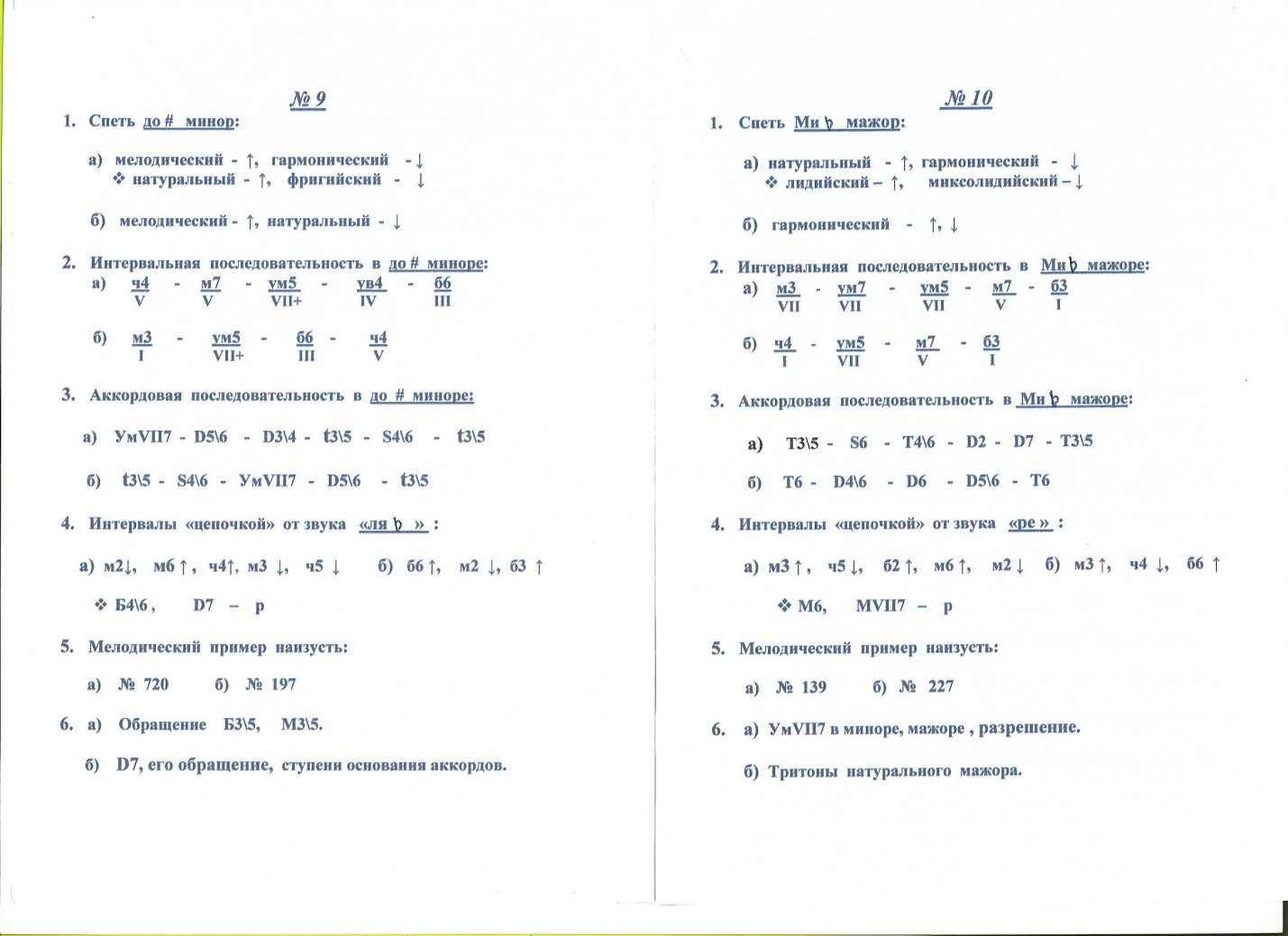 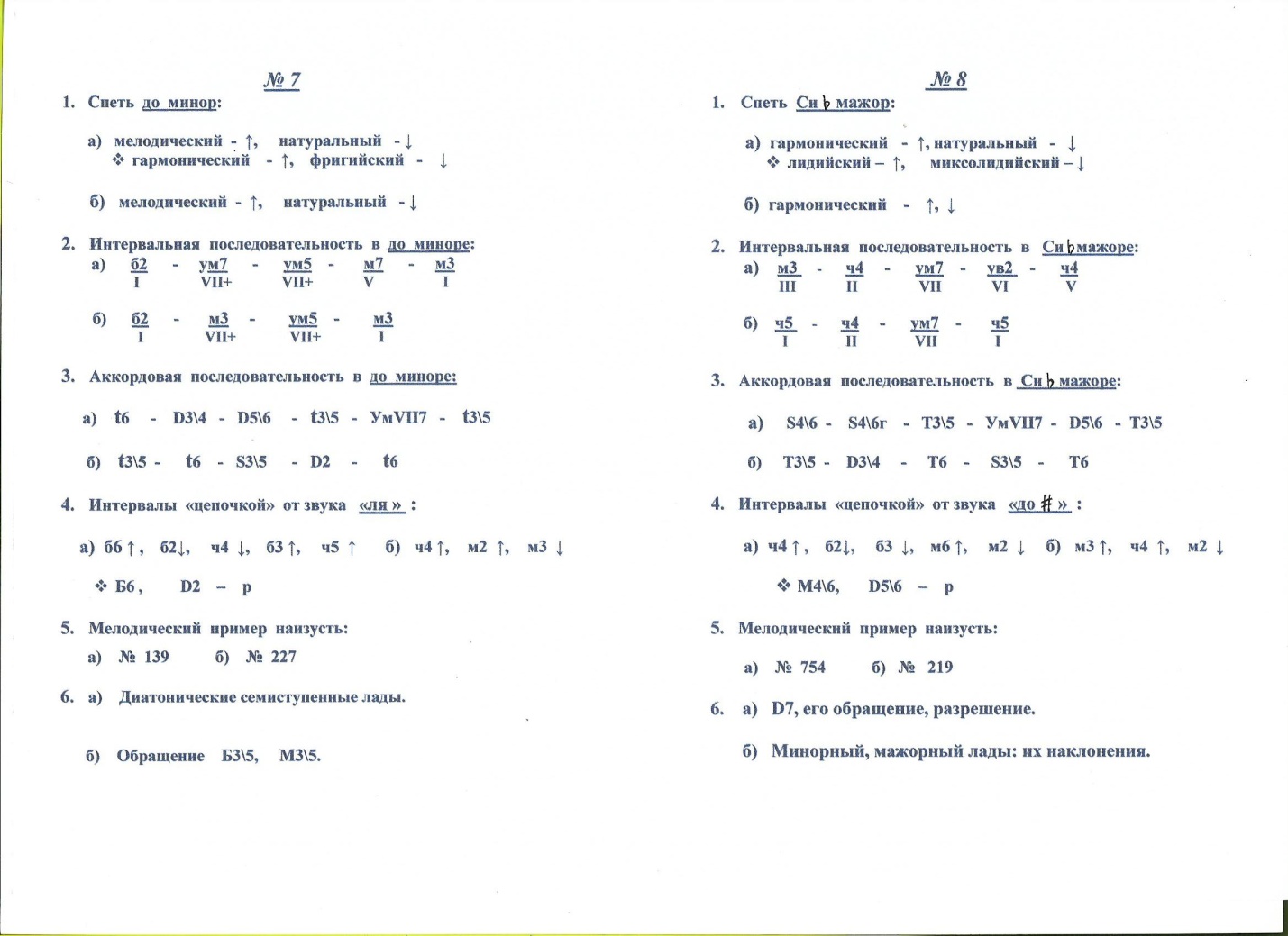 №5 - 6,  №7 - 8 - пятница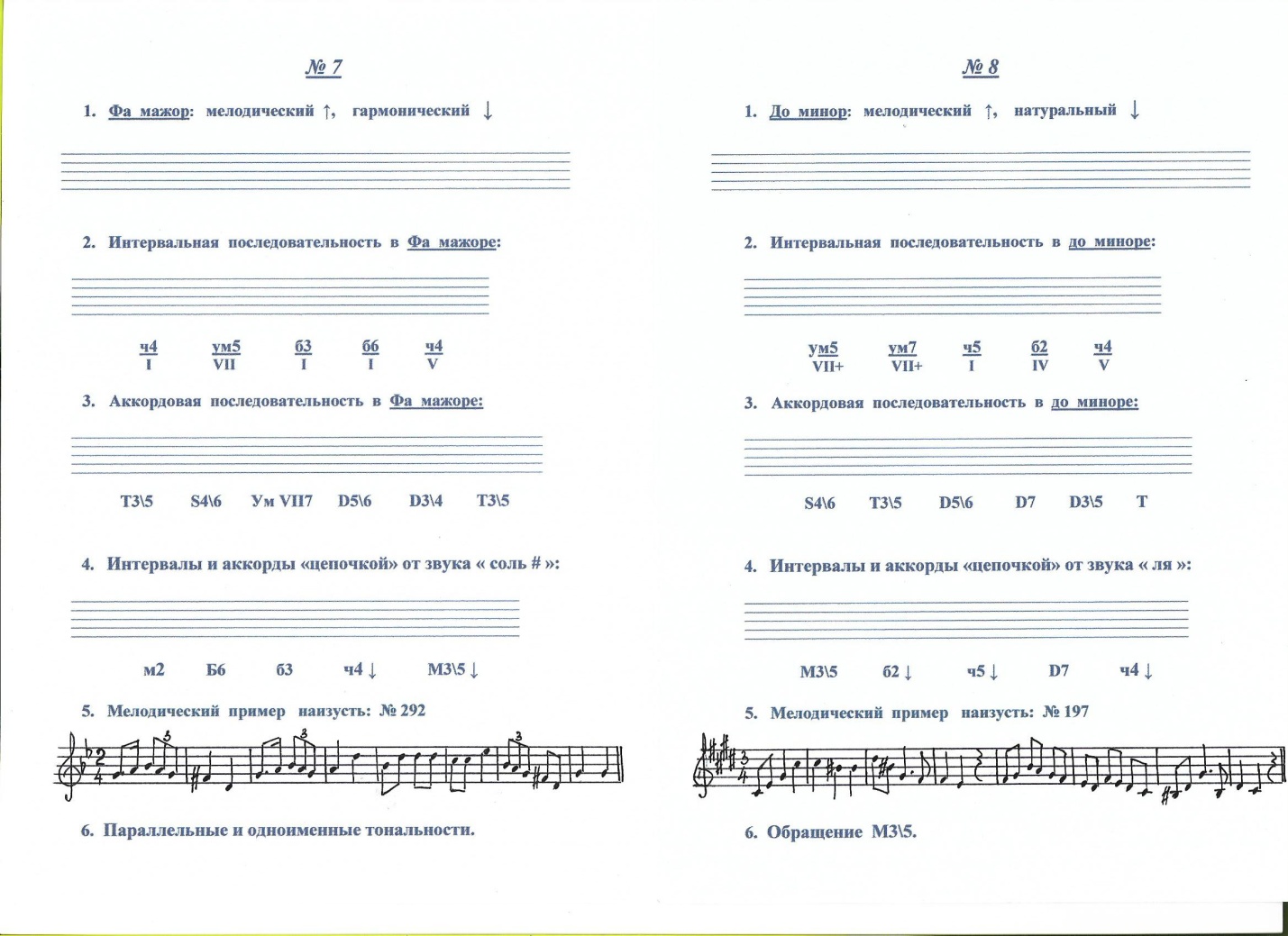 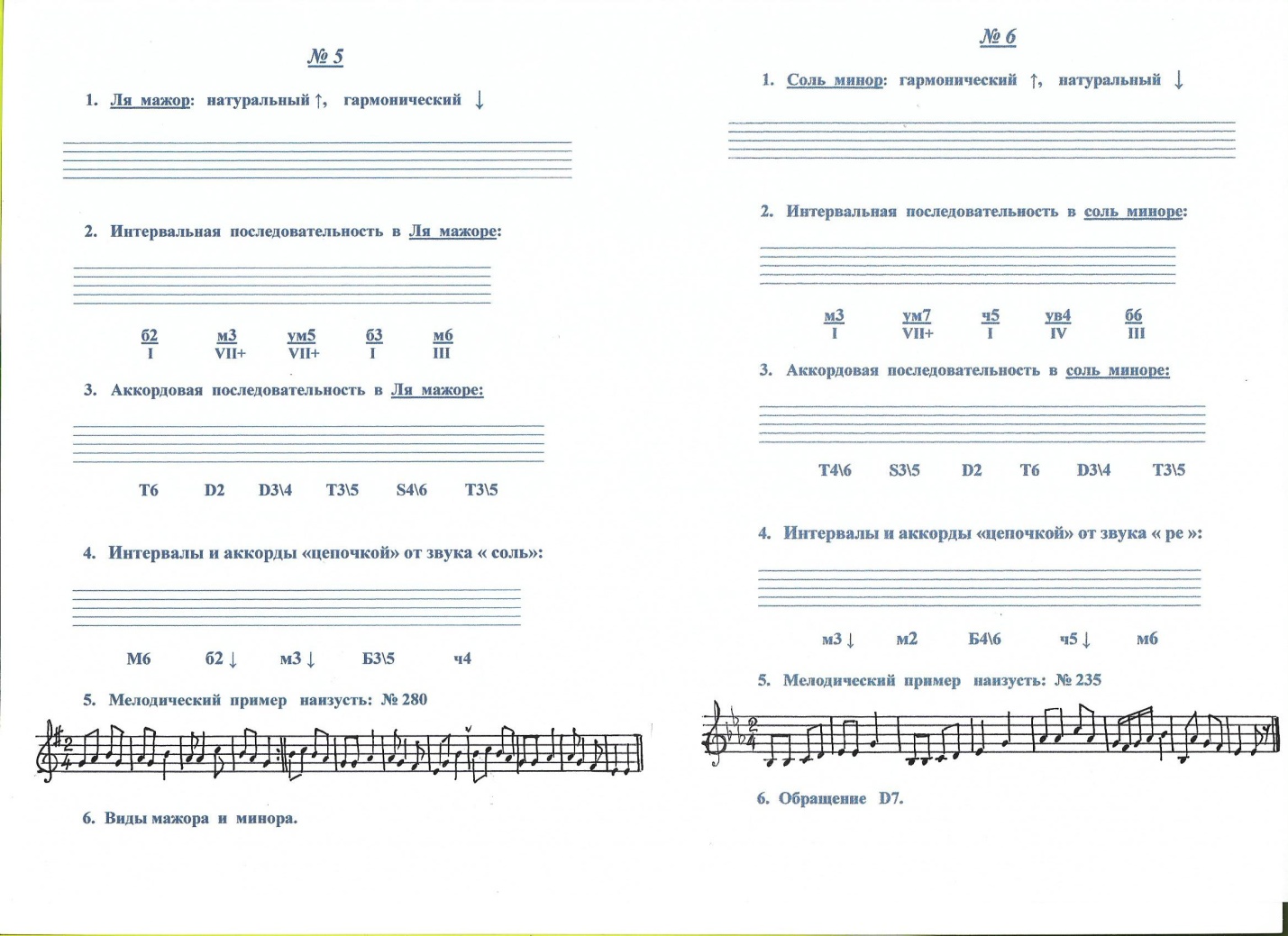  программа  ДатаКласс          Тема урока  и  описаниеСсылкиРесурсСольфеджио04.05/05.05/08.05     7Билеты №1 - 10.  1) Выполнить решение, выучить. 2) №5 выучить наизусть.3) Диктант записать в тетрадь по памяти: №227-  для уч - ся (понедельник, вторник),  №219 - для уч - ся (пятница).4) Слуховые диктанты: №1 - 8 игра с пением баса в параллельных тональностях с двумя знаками.        I  an.myz@yandex.ru11.05/12.05/15.05Повторение.1) Б. №1 - 10: №6 - ответы на вопрос (устно). См. схемы в «Приложении», клавиатура; правила в карточках - уроках.2) Диктант записать в тетрадь по памяти:     №754 - понедельник, вторник;     №235 - пятница.3) Билеты для учащихся пятницы: №5 - 8. Решаем,        учим.   18.05/19.05/22.05